Sam Alberto Magno  * 1193 - 1280https://www.google.es/?gws_rd=ssl#q=san+alberto+magno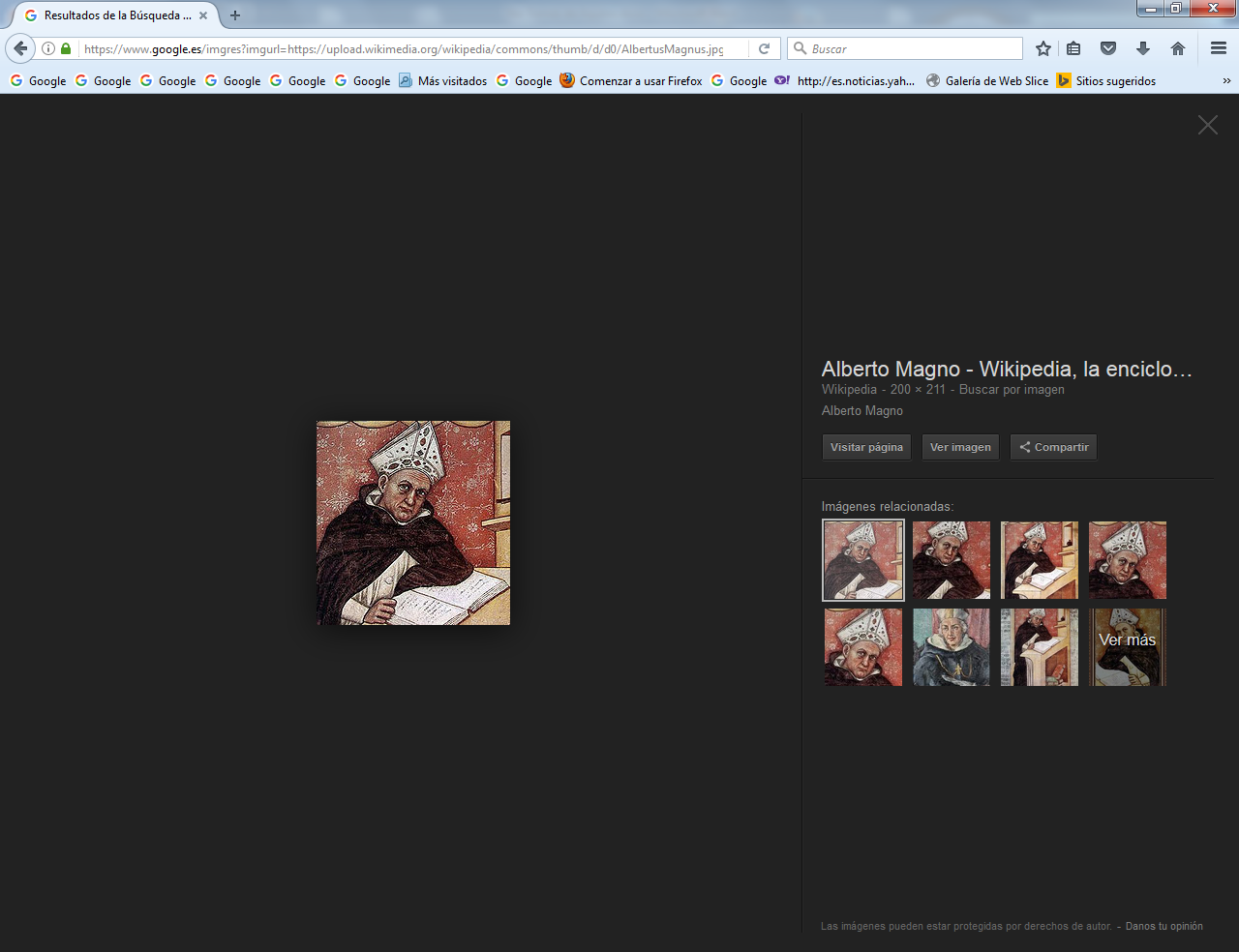      Patrono de los científicos por su sabiduría terrena y admirado por los teólogos por su grandeza filosófica, San Albergo el Magno es el gran astro luminoso que resalta el valor que tiene la ciencia humana para entender mejor y vivir la ciencia religiosa. Su atractivo ante sus alumnos se basaba en su saber enciclopédico. Y aprovechando su prestigio hacía milagros entre sus discípulos. Bueno es que el catequista tenga fama de sabio, pero la fama dura poco si no responde a la realidad. Eso debe hacer pensar a los catequistas que tienen que saber mucho de los hombres para poder hablar mejor de las cosas de Dios y del Evangelio.      Baviera, 1193/1206-Colonia, 15 de noviembre de 1280) fue un sacerdote, obispo y doctor de la Iglesia, fue un destacado teólogo, geógrafo, filósofo y figura representativa de la química y, en general un polímata de la ciencia medieval. Su humildad y pobreza fueron notables.     Fue llamado el Grande por su sabiduría portentosa: científico incansable, enamorado de la naturaleza, observador y buscador perpetuo. También se le conoce con el título de Doctor universalis a causa de su profundo interés por la ciencia natural.     Nació en Lauingen (Baviera). Su familia era de la nobleza local y le ofreció una formación amplia en las Universidades de Bolonia, Padua, París. Se entusiasmó con la ciencia y la filosofía griega y árabe en el mundo medieval y la cultivó con fruición. Mientras estudiaba en Padua en 1223, Alberto fue atraído por la Orden reciente de los Hermanos Predicadores, que hacía diez años había iniciado Sto. Domingo de Guzmán.     Ordenado sacerdote en Alemania, donde impartió clases antes de ir a la Universidad de París, llegó a ser Maestro en Teología en 1245. Dedicado a la docencia universitaria conoció como discípulo al joven Tomás de Aquino, cuyo genio descubre y defiende.  Estudió en Padua, donde tomó el hábito de santo Domingo de Guzmán y profundizó en el conocimiento de la filosofía aristotélica, y en París, doctorándose en 1245. Enseñó en algunas de las pocas Universidades que existían en ese momento en Europa, también desempeñó su trabajo en distintos conventos a lo largo de Alemania.    Ocupó también la cátedra de Teología, convertido en profesor influyente y admirado en todo el entorno universitario. Nombrado Provincial de la Orden dominica, viajó por diversos países y ambientes y, junto con su cometido religioso, hizo multitud de observaciones y las registró en libros como "La alquimia", "Los animales", "Los vegetales", "Los minerales", "Los meteoros", "La propiedad de los elementos".    Su fama le llevó a tener que aceptar la dignidad de Obispo de Ratisbona y también, de 1260 a 1262, Obispo de Regensburg. Pronto renunció a estas dignidades para dedicarse a sus viajes y estudios. En 1274 viajó de Colonia a París, aunque ya estaba viejo y enfermo, para defender la memoria de su discípulo Tomás de Aquino, que acaba de fallecer y era impugnado en la Universidad.   Murió en Colonia el 15 de Noviembre de 1280. Fue beatificado en 1622 por Gregorio XV y declarado santo por Pío XI en 1931. Fue entonces proclamado Doctor de la Iglesia.   Su influencia   Como teólogo, su Summa theologiae (1270) fue el primer intento serio de explicar los dogmas religiosos en términos no agustinianos, y que luego se conocerían como tomistas.  El centro de su Summa es la idea de que la razón humana no puede contradecir a la revelación, por lo que el filósofo cristiano tiene el derecho y el deber de investigar sobre los misterios divinos sin oponerlos a los terreno       En la universidad de París tradujo, comentó y clasificó textos antiguos, especialmente de Aristóteles. Añadió a estos sus propios comentarios y experimentos, aunque Alberto Magno no veía los experimentos como lo verían luego los fundadores de la ciencia moderna y en especial Galileo Galilei, sino que en su opinión la experimentación consistía en observar, describir y clasificar.   San Alberto escribió durante sus largos años de enseñanza y no dejó de hacerlo cuando se dedicó a otras actividades. Como rector del "studium" de colonia, se distinguió por su talento práctico, de suerte que de todas partes le llamaban a arreglar las dificultades administrativas y de otro orden.    En 1254, fue nombrado provincial en Alemania. Dos años más tarde, con su alto cargo asistió al capítulo general de la orden en París, donde se prohibió a los dominicos que aceptasen en las universidades el título de "maestro" o "doctor" o cualquier otro tratamiento que no fuera el de su propio nombre. Para entonces, ya se le llamaba a San Alberto "el doctor universal", y el prestigio de que gozaba había provocado la envidia de los profesores laicos contra los dominicos. En vista de esa dificultad, que había costado a Santo Tomás y a San Buenaventura un retraso en la obtención del doctorado, San Alberto fue a Italia a defender a las órdenes mendicantes contra los ataques de que eran objeto en París y otras ciudades. Guillermo de Saint-Amour se había hecho eco de dichos ataques en su panfleto "Sobre los peligros de la época actual". Durante su estancia en Roma, San Alberto desempeñó el cargo de maestro del sacro palacio, es decir, de teólogo y canonista personal del Papa. Por entonces, predicó en las diversas iglesias de la ciudad.      En 1260, el Papa le ordenó obispo de la sede de Regensburgo, la cual, según se le informó, era "un caos, tanto en lo espiritual como en lo material". San Alberto fue obispo de Regensburgo menos de dos años, pues el Papa Urbano IV aceptó su renuncia, permitiéndole regresar a la vida de comunidad en el convento de Würzburg y a enseñar en Colonia. Pero en ese breve período hizo mucho por remediar los problemas de su diócesis. Su humildad y pobreza eran ejemplares. Desgraciadamente, los intereses creados y la persistencia de ciertos abusos no permitieron al santo terminar la obra comenzada. Para gran gozo del maestro general de los dominicos, Beato Humberto de Romanos, que había tratado en vano de impedir que Alejandro le consagrase obispo, San Alberto volvió al "studium" de Colonia. Pero al año siguiente, el santo recibió la orden de colaborar en la predicación de la Cruzada en Alemania con el franciscano Bertoldo de Ratisbona.        Una vez terminada esa tarea, San Alberto volvió a Colonia, donde pudo dedicarse a escribir y enseñar hasta 1274, cuando se le mandó asistir al Concilio Ecuménico de Lyon.     En víspera de partir, se enteró de la muerte de su querido discípulo, Santo Tomás de Aquino (según se dice, lo supo por revelación divina). A pesar de esta impresión y de su avanzada edad, San Alberto tomó parte muy activa en el Concilio, ya que, junto con el Beato Pedro de Tarantaise (Inocencio X) y Guillermo de Moerbeke, trabajó ardientemente por la reunión de los griegos, apoyando con toda su influencia la causa de la paz y de la reconciliación.     Probablemente, la última aparición que hizo en público tuvo lugar tres años más tarde, cuando el obispo de París, Esteban Tempier, y otros personajes, atacaron violentamente ciertos escritos de Santo Tomás. San Alberto partió apresuradamente a París para defender la doctrina de su difunto discípulo, que coincidía en muchos puntos con la suya, y propuso a la Universidad que le diese la oportunidad de responder personalmente a los ataques; pero ni aun así consiguió evitar que se condenasen en París ciertos puntos.      En 1278, cuando dictaba una clase, le falló súbitamente la memoria y perdió la agudeza de entendimiento.  San Alberto había dicho que, de joven, le costaban los estudios y que por eso una noche dispuso huir del colegio donde estudiaba.  Pero al tratar de huir por una escalera colgada de una pared, cuando llegó a la parte de arriba se encontró con Nuestra Señora la Virgen María que le dijo: "Alberto, ¿por qué en vez de huir del colegio, no me rezas a mí que soy 'Causa de la Sabiduría'?  Si me tienes fe y confianza, yo te daré una memoria prodigiosa. Y para que sepas que sí fui yo quien te la concedí, cuando ya te vayas a morir, olvidarás todo lo que sabías".  Aquello sucedió como la Virgen le dijo.       Dos años después, a los 74 años, murió apaciblemente, sin que hubiese padecido antes enfermedad alguna, cuando se hallaba sentado conversando con sus hermanos en Colonia.  Era el 15 de noviembre de 1280.  Se había mandado a construir su propia tumba, ante la cual todos los días iba a rezar el Oficio de Difuntos.      No fue beatificado sino hasta 1622, y aunque se le veneraba ya mucho, especialmente en Alemania, la canonización se hizo esperar todavía.  En 1872 y en 1927, los obispos alemanes pidieron a la Santa Sede su canonización, pero al parecer, fracasaron.  Finalmente, el 16 de diciembre de 1931, Pío XI, en una carta decretal, proclamó a Alberto Magno Doctor de la Iglesia lo que equivalía a la canonización e imponía a toda la Iglesia de occidente la obligación de celebrar su fiesta. San Alberto, según dijo el sumo Pontífice, poseyó en el más alto grado el don raro y divino del espíritu científico... Es exactamente el tipo de santo que puede inspirar a nuestra época, que busca con tantas ansias la paz y tiene tanta esperanza en sus descubrimientos científicos".  San Alberto es el patrono de los estudiantes de ciencias naturales.   Sus obras  Sus obras, recogidas en 21 volúmenes, fueron publicadas en Lyon en 1629.  Fue beatificado en 1622, pero la canonización se haría esperar todavía. En 1872 y en 1927, los obispos alemanes pidieron a la Santa Sede su canonización, pero sin éxito.       El 16 de diciembre de 1931, Pío XI, proclamó a Alberto Magno doctor de la Iglesia lo que equivalía a la canonización. Su fiesta en la Iglesia católica se celebra el 15 de noviembre. San Alberto es el patrono de los estudiantes de ciencias naturales, ciencias químicas y de ciencias exactas